VI интеллектуальная игра для учащихся 5-7 классов «Юный гуманитарий»ЛИТЕРАТУРАСоотнесите автора и название произведения (4 балла).Перед вами фото эпизодов из фильмов, связанных с научными достижениями и фантастическими проектами. Назовите фильм, произведение, которое легло в основу фильма, и автора книги (6 баллов).Все подростки с удовольствием читают книги Александра Беляева. Найдите произведения писателя-фантаста (2 балла).    АРИМНИЛЕТСАЛВЬЛЭИРАОЦИЛЙИШВЯРЕТОПКЕВОЛЕЧАХУДЗОВЦЕВАДОРПСоставьте оригинальную загадку об устройстве, предназначенном для защиты человека от дождя или от солнечных лучей (3 балла).(не учитываются загадки, взятые с сайтов Интернета)КОД КОМАНДЫ___________________________БЛАНК ДЛЯ ОТВЕТОВ VI интеллектуальная игра для учащихся 5-7 классов «Юный гуманитарий»ЛИТЕРАТУРА     1.   1.________________________________________________2.________________________________________________3_________________________________________________4._________________________________________________     2.1.2.3. 4.  3. 1.Л.ЛагинА. «Обитаемый остров»2.А.БеляевБ. «Земля Санникова»3.А. и Б. СтругацкиеВ. «Старик Хоттабыч»4.В.ОбручевГ. «Человек-амфибия»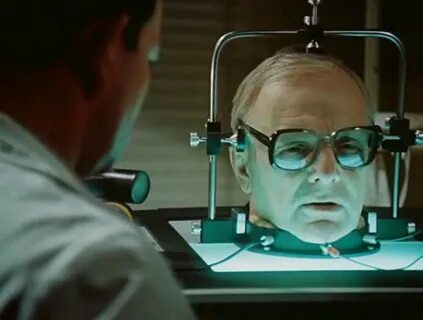 1.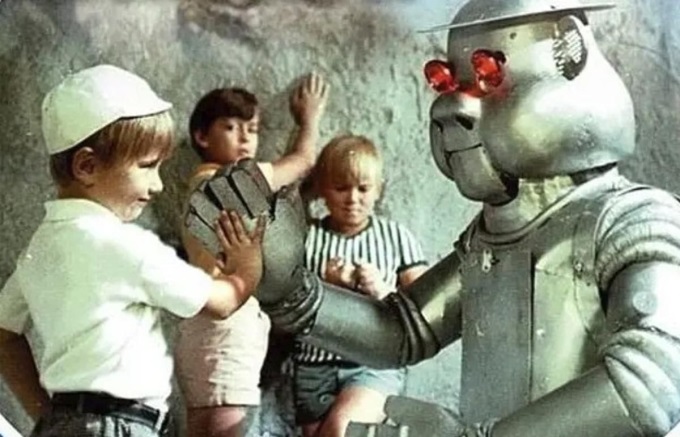 2.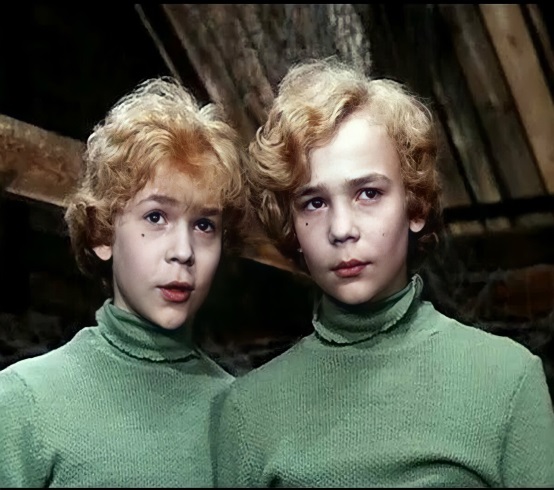 3.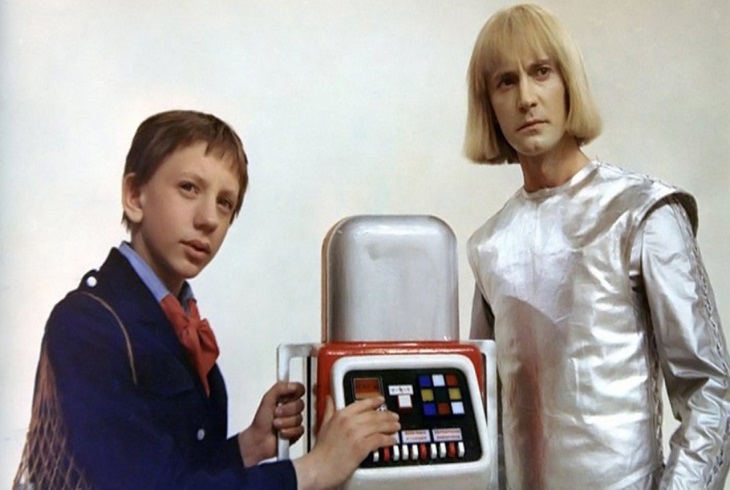 4.фильмкнигаавторфильмкнигаавторфильмкнигаавторфильмкнигаавтор